Т. Бокова ЧИТАЮЩАЯ МАМА.Всё начинается с семьи.Когда-то в детстве раннемМне дверь открыла в книжный мирЧитающая мама.Стихи с утра. В обед-рассказ,А на ночь-чудо-сказка.И наполнялся каждый разНаш дом теплом и лаской.Я на коленях у неёСидеть могла часами.За это чтение вдвоёмПризнательна я маме.Она дарила мне любовь,Прижав меня руками…Я вслушиваюсь вновь и вновьВ любимый голос мамы.Я помню тот волшебный звук,Исполненный покоя,И в хороводе чёрных буквРождался мир героев.Он наши души тормошил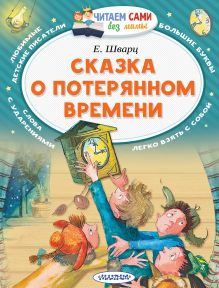 Сюжетами историй,И мы смеялись от душиИ плакали от горя…И было ясно: хочешь статьУспешной и великой –«Читать»Должно быть как «дышать»,Ведь жизнь пуста без книги.      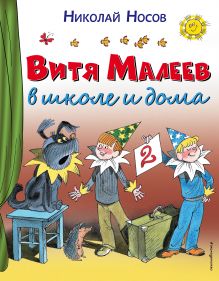 И эта память детских летВо мне живёт упрямо,Ведь мой читательский билетМне выписала мама.  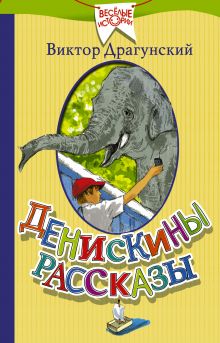 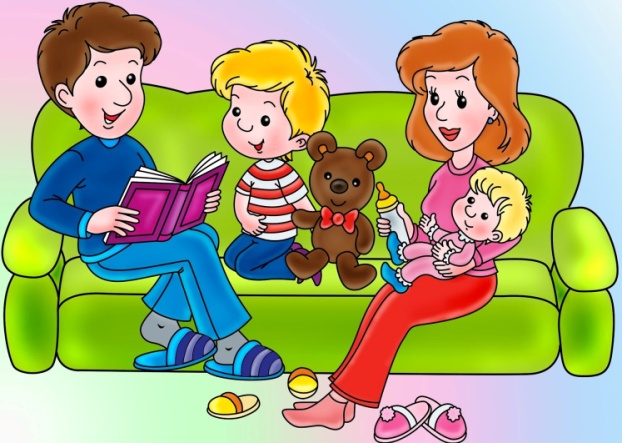 Маленький принц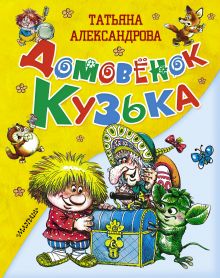 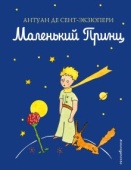 собранных Самое знаменитое произведение Антуана де Сент-Экзюпери с авторскими рисунками. Мудрая и "человечная" сказка-притча, в которой просто и проникновенно говорится о самом важном: о дружбе и любви, о долге и верности, о красоте и нетерпимости к злу. "Все мы родом из детства", - напоминает великий француз и знакомит нас с самым загадочным и трогательным героем мировой литературы.Сказка о потерянном времениКнига Е. Шварца "Сказка о потерянном времени" прекрасно подходит для первого самостоятельного чтения. Мальчики и девочки познакомятся со знаменитой сказкой о ребятах, которые из-за своей лени превратились в стариков,! Для дошкольного возраста. Витя Малеев в школе и домаКнига выдающегося мастера детской литературы Н.Н.Носова "Витя Малеев в школе и дома" - это повесть о школьных друзьях - Вите Малееве и Косте Шишкине: об их ошибках, горестях и обидах, радостях и победах.Денискины рассказы  Виктор ДрагунскийДорогие мамы и папы, настала пора вспомнить собственное детство и познакомить ваших детей с книгой, над которой когда-то смеялись и вы сами: с классикой советской детской литературы, "Денискиными рассказами" Виктора Юзефовича Драгунского. Что будет, если выплеснуть манную кашу в окно? Где лучше всего скрываться, играя в прятки? Как смастерить себе костюм для новогодней елки, если мама уехала в командировку? На что не жалко обменять свежеподаренный самосвал? Обо всем этом, а также о других приключениях фантазера и мечтателя Дениса вы узнаете из рассказов, веселых, иногда совсем чуть-чуть грустных, мудрых и лирических, в этой книге.Домовёнок КузькаАлександрова Т.И.Девочке Наташе повезло: у неё есть настоящий друг, сообразительный и очень добрый, который старается всем помогать. А ещё с ним всегда интересно и весело, он готов играть без конца. Зовут его Кузька. Он — домовёнок. Сказочница Татьяна Ивановна Александрова (1929-1983) рассказала о нём в историях, полных забавных приключений и настоящих сказочных чудес "Кузька в новом доме", "Кузька в лесу" и "Кузька у Бабы-Яги.  Для младшего школьного возраста.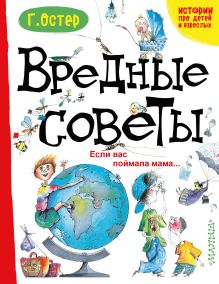 Вредные советы. Если вас поймала мама...Г. ОстерПочти сорок лет назад самая первая книга "Вредных советов" произвела сенсацию: её читали и цитировали дети и взрослые, критики искали аналоги жанра в литературе ХVвека, а молодые родители постепенно перенимали у Григория Остера стиль общения с ребёнком. Эта книга – "Вредные советы. Если вас поймала мама…" – переиздание тех, самых первых "Вредных советов" с иллюстрациями Андрея Мартынова. Для младшего школьного возраста.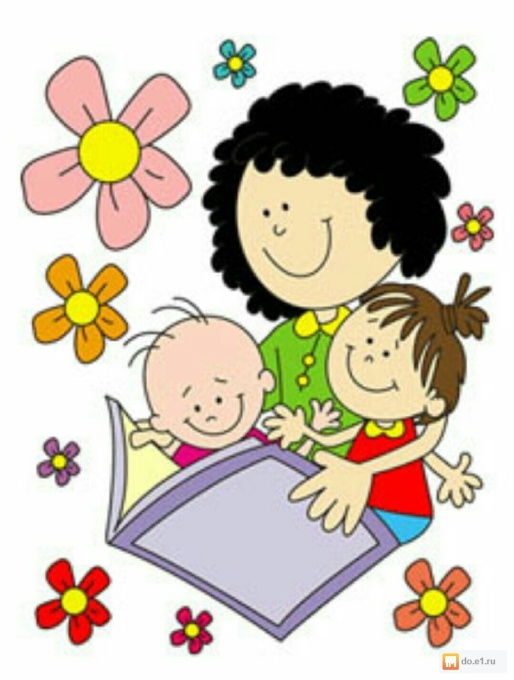 Вот я уже дорос до лета,Я прожил дней – не сосчитать.Теперь я знаю: счастье – этоПриткнуться к маме и читать!                              Михаил Яснов 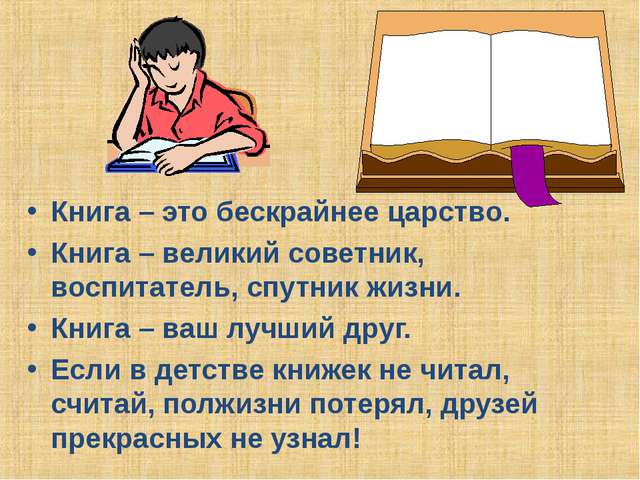  - Поощряйте чтение детей вслух, когда это возможно, чтобы развить их навык в чтении и уверенности в себе.- Поощряйте дружбу с детьми, которые любят читать.- Поощряйте чтение: наградой может быть новая книга, принадлежность для рисования, билеты в кино…..- Пусть ребёнок читает кому-нибудь из домашних или своим друзьям, которые ещё не умеют читать.
Литература:  журнал Читайка 2020 год №5Knig-dlya-semeynogo-chteniyaСоставитель: Лунегова Е.А. – ведущий библиотекарь детской библиотекиАдрес:Пермский край, Гайнский район, п. Гайны, ул. Дзержинского,42Тел. 8(34245) 2-18-06Детская библиотекаОбнимем ребёнка книгой.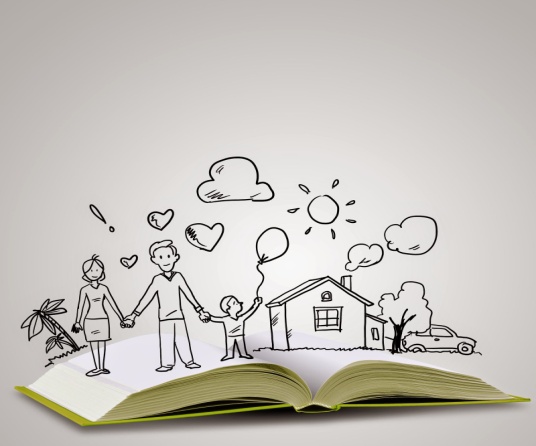 п. Гайны, 2020 г.